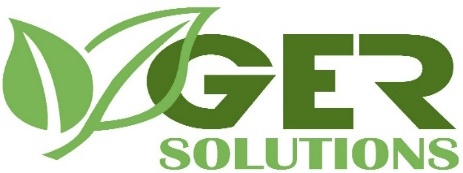 Corporate Pick Up Sheet (LOGISTICS FEES APPLY)Corporate Pick Up Sheet (LOGISTICS FEES APPLY)Company Name:  ____________________________________________________________________________________Company Name:  ____________________________________________________________________________________Address: ______________________________________________  City, State, Zip______________________________________Address: ______________________________________________  City, State, Zip______________________________________Phone: ________________________________________________Fax: ______________________________________Contact:_______________________________________________Email: ____________________________________Items for Recycling (how many pieces?):Items for Recycling (how many pieces?):Televisions (Please be specific):  __________CRT TV   __________LCD TV  __________PROJECTION TV   Televisions (Please be specific):  __________CRT TV   __________LCD TV  __________PROJECTION TV   CRT Monitors ______________________________________LCD Monitors ______________________________________Laptops _____________________________________________Computer Towers _________________________________Large Printers/Fax Machines _____________________Light Bulbs (Specify) ______________________________Batteries (Specify) _________________________________Appliances _________________________________________Toner/Ink Cartridges: _____________________________Other _______________________________________________Miscellaneous (Specify) _______________________________________________________________________________________Hard Drives, Tapes, Reels: _________________________Miscellaneous (Specify) _______________________________________________________________________________________Hard Drives, Tapes, Reels: _________________________We do NOT accept Smoke Detectors, full size appliances, or video/Cassette tapes containing movies or musical contentWe do NOT accept Smoke Detectors, full size appliances, or video/Cassette tapes containing movies or musical contentAdditional Services (Please check services you are interested in) FEES APPLY:Additional Services (Please check services you are interested in) FEES APPLY:Secured Hard Drive Destruction Asset Management                                   Does your company have:Does your company have:Loading Dock?              Hrs. _________to_________     Pallet Jack?Onsite helpers?Forklift?Pallets or Gaylords?Please complete and return form via email to ndelvalle@gersolutions.net . Once pick up sheet has been received you will receive a call with pickup date and time. For any questions or concerns please contact us at  (610) 443-1776.Call for Pick-Up Prices.Please complete and return form via email to ndelvalle@gersolutions.net . Once pick up sheet has been received you will receive a call with pickup date and time. For any questions or concerns please contact us at  (610) 443-1776.Call for Pick-Up Prices.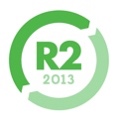 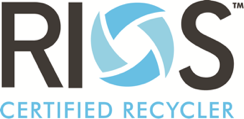 